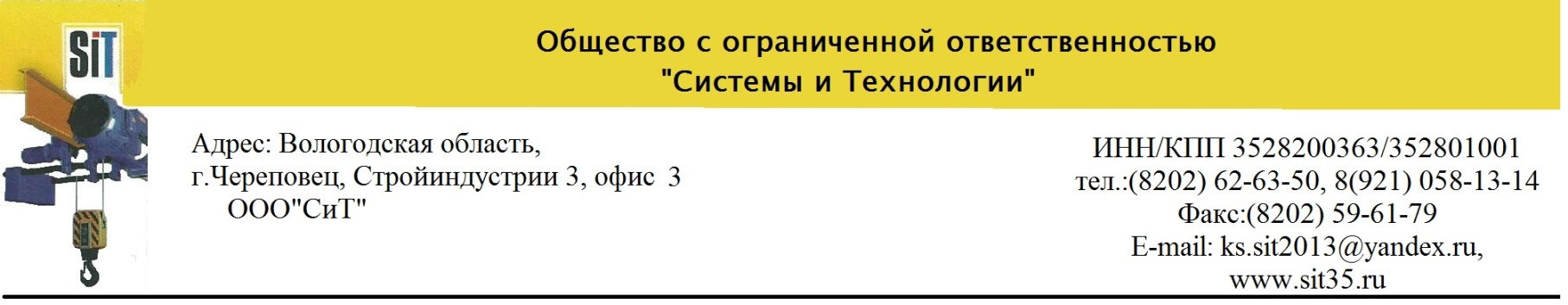 КОММЕРЧЕСКОЕ ПРЕДЛОЖЕНИЕООО «СиТ» предлагает Вам увеличить оборот вашей компании на 20% благодаря системе радиоуправления краном.Радиоуправление краном - это эргономично.Системы радиоуправления краном дают возможность точно контролировать и отслеживать перемещения и позицию перемещаемого объекта.Преимущества радиоуправления краном:Исследователи отмечают, что благодаря установке системы радиоуправления:улучшаются условия работы, за счет свободного перемещения оператора, который может находиться вблизи, либо на удалении от производимой операции;повышается безопасность производства за счет более точного отслеживания перемещения груза и его позиционирования;повышается производительность труда вследствие того, что один оператор может управлять одновременно двумя или несколькими кранами с одного пульта, а также использовать один пульт для нескольких различных кранов в качестве резервного;кабина крана и свисающий пульт управления более не являются единственными методами управления краном;экономия трудовых ресурсов за счет отсутствия крановщика в кабине.   Пульты радиоуправления используются для работы с тельферами, кран-балками, мостовыми, козловыми, консольными кранами, цеховыми передаточными тележками, железнодорожными кранами, горными машинами, вагонетками, гидравлическими и литейными кранами, лебедками, автокранами.  Пульты оснащены опциями, чтобы регулировать зону действия (обычно от 90 до 200 метров), и когда оператор уже не может полноценно управлять перемещением груза, и находится на расстоянии, превышающем зону действия сигнала, работа грузоподъемных механизмов автоматически прекращается.Радиоуправление TELECRANE.Комплекты промышленного радиоуправления F21 «Crystal series». Данную серию отличают компактные размеры, простота конструкции, надежность и низкая цена. Это наиболее удобный и экономичный вариант для дистанционного управления электролебедками, электроталями и кран – балками.  В этой серии радиоуправления имеется специальное  исполнение приемного блока для управления различным оборудованием, установленном на автомобильной платформе с электропитанием 12 – 24 Вольт.Приемник F21:размеры: 185*85*85 ммвес: 550 г. (без кабеля)напряжение питания: ~24; 48; 110; 220; 380 В=12; 24 В.Передатчик F21 – 4D:дистанция управления 50-100 м;низкое энергопотребление передатчика (2 батареи АА сроком работы до 4 месяцев);диапазон температур – 35 0С~+ 85 0С;легкое программирование совместимое с Microsoft Windows для настройки по потребностям заказчика.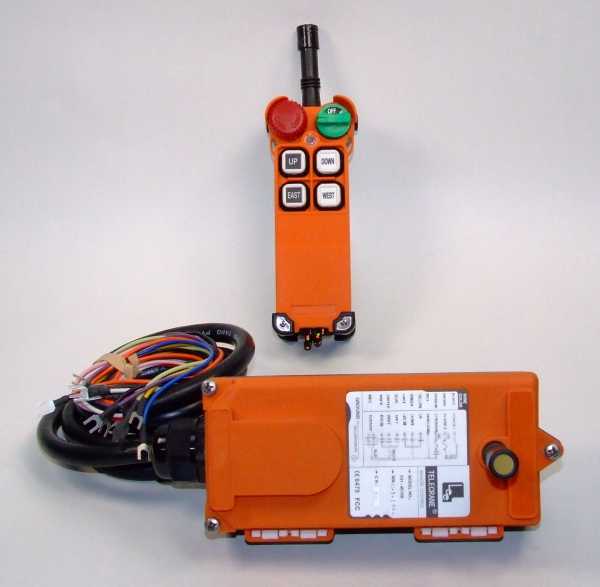                                                                                                                                              Цены уточняйте.Комплекты промышленного радиоуправления  F24.Данную серию отличает надежность,  долговечность, экономичность. Серия F24 рассчитана для применения на любых типах промышленных кранов и дистанционного управления различными механизмами.         Приемник F24.                                       размеры: 200*162*107 мм;вес: 1220 г. (без кабеля);напряжение питания: ~24; 48; 110; 220; 380 В.                              Передатчик F24 – 6D/8D/10D/12D:оснащены поворотным ключом, кнопкой старт и кнопкой аварийного выключения;дистанция управления до 100 метров;экономическая эффективность, легкость управления;возможна установка на автомобильное шасси с напряжением питания 12В или 24В.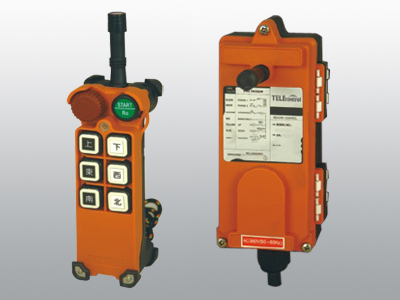                                                                                                                                              Цены уточняйте.Комплекты промышленного радиоуправления  F24 – 60. Промышленная серия предназначена для дистанционного управления машинами, различными механизмами и системами. Кресло – пульты серии F24 – 60 предполагают управление машинами или мостовыми кранами, имеющими  до 5 – ти скоростей. На каждом из двух джойстиков (1) или (2) в четырех направлениях имеются 5 ступеней подключения скоростей для реализации многоскоростного управления мостовыми кранами или  кран – балками. Дистанция управления – до 100 метров.Доступные частоты: 433,075 – 434,79 МГц.Напряжение питания приемника 220/380 В.Реле рассчитаны на 10 Ампер 250 В переменного тока.Кабель с монтажными проводами подключен к приемнику.На передатчике установлен съемный поворотный ключ – марка.Кнопки и джойстики рассчитаны на 2 миллиона циклов.Комплект поставки включает: передатчик, приемник с кабелями для подключения, поясной ремень, ремень на шею, внешнюю антенну приемника.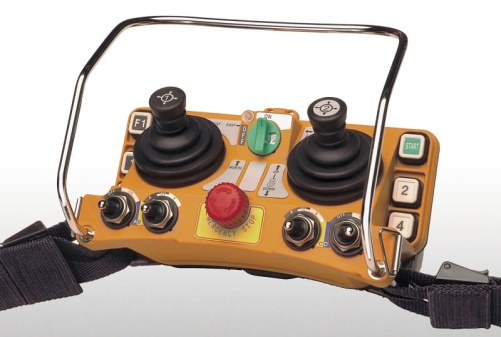                                                                                                                                              Цены уточняйте.